Türkçe BaşlıkTürkçe BaşlıkYazar, Yazar, Yazar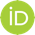 Öz: Çalışmanın öz kısmını buraya yerleştiriniz. Özetin 200 kelimeyi geçmemesi gerekmektedir. Öz metni Times New Roman yazı tipi, 11 punto büyüklüğünde, tek satır aralığı ile iki yana yaslı olarak yazılmalıdır. Çalışmanın öz kısmını buraya yerleştiriniz. Özetin 200 kelimeyi geçmemesi gerekmektedir. Öz metni Times New Roman yazı tipi, 11 punto büyüklüğünde, tek satır aralığı ile iki yana yaslı olarak yazılmalıdır. Çalışmanın öz kısmını buraya yerleştiriniz. Özetin 200 kelimeyi geçmemesi gerekmektedir. Öz metni Times New Roman yazı tipi, 11 punto büyüklüğünde, tek satır aralığı ile iki yana yaslı olarak yazılmalıdır. Çalışmanın öz kısmını buraya yerleştiriniz. Özetin 200 kelimeyi geçmemesi gerekmektedir. Öz metni Times New Roman yazı tipi, 11 punto büyüklüğünde, tek satır aralığı ile iki yana yaslı olarak yazılmalıdır. Çalışmanın öz kısmını buraya yerleştiriniz. Özetin 200 kelimeyi geçmemesi gerekmektedir. Öz metni Times New Roman yazı tipi, 11 punto büyüklüğünde, tek satır aralığı ile iki yana yaslı olarak yazılmalıdır. Çalışmanın öz kısmını buraya yerleştiriniz. Özetin 200 kelimeyi geçmemesi gerekmektedir. Öz metni Times New Roman yazı tipi, 11 punto büyüklüğünde, tek satır aralığı ile iki yana yaslı olarak yazılmalıdır. Çalışmanın öz kısmını buraya yerleştiriniz. Özetin 200 kelimeyi geçmemesi gerekmektedir. Öz metni Times New Roman yazı tipi, 11 punto büyüklüğünde, tek satır aralığı ile iki yana.Anahtar kelimeler: Anahtar kelime 1, anahtar kelime 2, anahtar kelime 3 English TitleEnglish TitleAbstract: Please provide an abstract of no more than 200 words. The abstract should be written in Times New Roman, 11 points in size, single-spacing and justified. Please provide an abstract of no more than 200 words. The abstract should be written in Times New Roman, 11 points in size, single-spacing and justified. Please provide an abstract of no more than 200 words. The abstract should be written in Times New Roman, 11 points in size, single-spacing and justified. Please provide an abstract of no more than 200 words. The abstract should be written in Times New Roman, 11 points in size, single-spacing and justified. Please provide an abstract of no more than 200 words. The abstract should be written in Times New Roman, 11 points in size, single-spacing and justified. Please provide an abstract of no more than 200 words. The abstract should be written in Times New Roman, 11 points in size, single-spacing and justified. Please provide an abstract of no more than 200 words. The abstract should be written in Times New Roman, 11 Keywords: Keyword 1, keyword 2, keyword 3 Geliş tarihi/Received:........2022	      Kabul Tarihi/Accepted: .......2022 	Makale Türü: Araştırma MakalesiGiriş (Birinci Düzey Başlık)Makalenizin gövde metin stili Times New Roman yazı tipinde ve 12 punto büyüklüğünde olmalıdır. Metin iki yana yaslı, 1 satır aralıklı ve paragraf başlarında 1,25 cm ilk satır girintisiyle hazırlanmalıdır. Paragraflar arasında 6 nk boşluk olmalıdır. Aday makalelerin kelime sayısı 5000-12000 kelime aralığında olmalıdır. Giriş başlığı altında aşağıdaki unsurlara değinilmesi önem taşımaktadır.Çalışmanın odağıÇalışmayla ilgili alanyazın ve teorik çerçeve tartışmalarıÇalışmada ele alınan konu neden ve kimler için önemli olduğuAlana sunabileceği olası katkılarÇalışmada amaçlanan unsurlarAraştırma sorusu/soruları veya sınanan hipotezlerYukarıda belirtilen unsurların “Araştırmanın Teorik Çerçevesi”, “İlgili Araştırmalar” ve “Araştırmanın/Çalışmanın Önemi” gibi başlıklarda sunulması önerilmektedir.  YöntemYöntem başlığı altında aşağıda belirtilen unsurlar üzerinde durulması beklenmektedir.Araştırmada kullanılan yöntemin (gerekçeli) sunumuAraştırmanın bağlamının sunulmasıKullanılan veri toplama yöntemlerinin belirtilmesiKullanılan veri toplama araçlarının belirtilmesiVeri toplama araçlarının geçerliği ve verilerin güvenirliğinin sunulmasıHedef evren, ulaşılabilir evren, örneklemin belirtilmesi veya çalışma grubunun tanımlanması. Verilerin analiz yöntemlerinin açıklanmasıAraştırmanın etik unsurlarının belirtilmesi. Etik kurul izni gerektiren araştırmalarda, izinle ilgili bilgilere (kurul adı, tarih ve sayı no) yöntem bölümünde, ayrıca makalenin ilk/son sayfalarından birinde; olgu sunumlarında, bilgilendirilmiş gönüllü olur/onam formunun imzalatıldığına dair bilgiye makalede yer verilmelidir.BulgularBu başlık altında çalışmada kapsamında yanıt aranan sorulara bağlı kalınarak elde edilen bulguların sunulması beklenmektedir.Sonuç ve Tartışma	Sonuç ve tartışma başlığında temel bulguların özetlenmesi ve alanyazın ile eleştirel olarak tartışılması beklenmektedir.Öneriler	Çalışma kapsamında sunulabilecek öneriler sunulur. Etik Kurul İzin Bilgisi: Bu araştırma, Van Yüzüncü Yıl Üniversitesi Sosyal ve Beşeri Bilimsel Araştırma ve Yayın Etik Kurulu 15/01/22 tarihli 30112/11-07 sayılı kararı ile alınan izinle yürütülmüştür.Yazar Çıkar Çatışması Bilgisi: Bu çalışmada çıkar çatışması yoktur ve finansman desteği alınmamıştır.Yazar Katkısı: Yazarlar makaleye eşit katkı sağlamış olduklarını beyan ederler.KaynakçaMetin içinde kullanılan bütün kaynaklar alfabetik sıraya göre kaynakçada yer almalıdır. Kaynakça gösterimine ilişkin açıklamalar aşağıda yer almaktadır. Extended SummaryPlease provide an extended summary, including the problem statement, method, findings, discussion, and conclusion. The extended summary should within 800-1000 words (should not be less than 800 words). Makale Şablonuna İlişkin AçıklamalarBirinci Düzey BaşlıkBirinci düzey başlıklar sayfaya ortalanmış, koyu renkli, sadece kelimelerin ilk harfleri büyük ve 12 punto boyutunda olmalıdır. Başlık sonrasında paragraf 1,25 cm girinti ile başlamalıdır. Başlık öncesi 12 nk, sonrası 6 nk boşluk olmalıdır. İkinci Düzey Başlıkİkinci düzey başlıklar sola yaslı, koyu renkli, sadece kelimelerin ilk harfleri büyük ve 12 punto boyutunda olmalıdır. Başlık sonrasında paragraf 1,25 cm girinti ile başlamalıdır. Başlık öncesi 6 nk, sonrası 6 nk boşluk olmalıdır. Üçüncü Düzey BaşlıkÜçüncü düzey başlıklar sola yaslı, italik, koyu renkli, sadece kelimelerin ilk harfleri büyük ve 12 punto boyutunda olmalıdır. Başlık sonrasında paragraf 1,25 cm girinti ile başlamalıdır. Başlık öncesi 6 nk, sonrası 6 nk boşluk olmalıdır. Dördüncü Düzey Başlık. Bu düzey başlıklar 1,25 cm girintili, her kelimenin ilk harfi büyük koyu ve düz olmalıdır. Başlık sonuna nokta işareti konulmalıdır. Bu düzey başlıklarda cümle, başlık satırı ile aynı satırdan başlatılmalıdır. Başlık öncesi 6 nk, sonrası 6 nk boşluk olmalıdır.Beşinci Düzey Başlık. Bu düzey başlıklar italik, 1,25 cm girintili, her kelimenin ilk harfi büyük ve koyu olmalıdır. Başlık sonuna nokta işareti konulmalıdır. Bu düzey başlıklarda cümle, başlık satırı ile aynı satırdan başlatılmalıdır. Başlık öncesi 12 nk, sonrası 6 nk boşluk olmalıdır.Tablo 1 Sosyoekonomik Duruma Göre Başarı DurumuTablo sonrasında bir satırlık boşluk bırakarak devam ediniz.Tablo 2 Yazar Türüne Bağlı Metin İçi Atıf Gösterimi Şekil 1 NASA'nın Yarışmasında Birinci Seçilen Van Gölü Fotoğrafı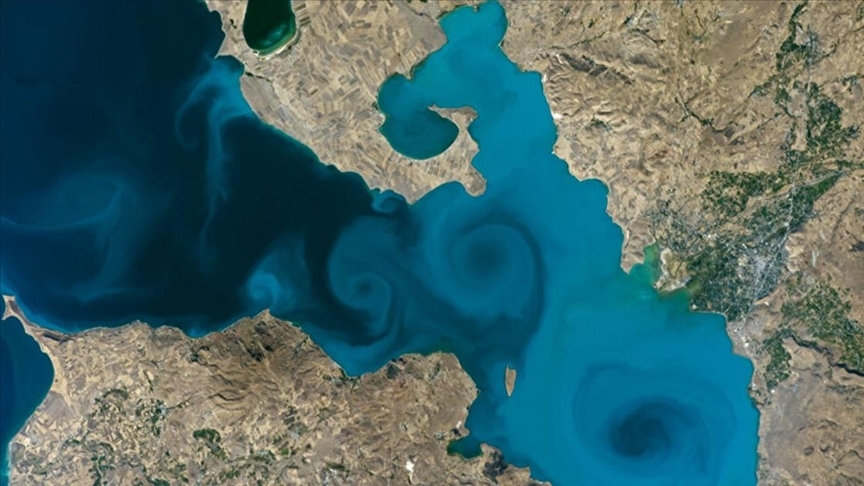 Şekil sonrasında bir satırlık boşluk bırakarak devam ediniz.KaynakçaKaynak gösteriminin APA 7 esaslarına göre yapılması gerekmektedir.Meta analiz, meta sentez veya gözden geçirme çalışmalarında kullanılan yayınlar referans listesi içerisinde * işaretiyle birlikte sunulur. Makale GösterimiAllchin, D., & Zemplen, G. A. (2020). Finding the place of argumentation in science education: Epistemics and whole science. Science Education, 104(5), 907-933. https://doi.org/10.1002/sce.21589  *Grangeat, M., Harrison, C., & Dolin, J. (2021). Exploring assessment in STEM inquiry learning classrooms. International Journal of Science Education, 43(3), 345-361. https://doi.org/10.1080/09500693.2021.1903617  Halvorsen, K. (2018). Questions as interactional resource in team decision making. International Journal of Business Communication, 55(1), 69-93. https://doi.org/10.1177/2329488415589102  Kitap GösterimiSidnell, J. (2010). Conversation analysis: An introduction. Wiley-Blackwell.Şimşek, H., & Yıldırım, A. (2016). Sosyal bilimlerde nitel araştırma yöntemleri (10. baskı). Seçkin Yayıncılık.Kitap Bölümü GösterimiRoberts, A. D. (2007). Scientific literacy/science literacy. In S. K. Abell & N. G. Lederman (Eds.), Handbook of research on science education (pp. 729-780). Lawrence Erlbaum Associates. Şardağ, M., Ecevit, T., Top, G., Kaya, G., & Çakmakcı, G. (2018). Fen ve mühendislik uygulamaları. A. Tekbıyık & G. Çakmakcı (Eds.), Güncel Öğretim Programlarına Uygun ve STEM Destekli Fen Bilimleri Öğretimi içinde (ss. 239-264). Nobel Akademik Yayıncılık.Konferans SunumuCraig, S. (2019, April 10–14). The cultural importance of obsidian in the upper Gila area [Poster presentation]. Society for American Archaeology, Albuquerque, NM, United States. https://www.archaeologysouthwest.org/free-resources/conference-posters/Maddox, S., Hurling, J., Stewart, E., & Edwards, A. (2016, March 30–April 2). If mama ain't happy, nobody's happy: The effect of parental depression on mood dysregulation in children [Paper presentation]. Southeastern Psychological Association 62nd Annual Meeting, New Orleans, LA, United States.Tezler	Yayınlanmamış Harris, L. (2014). Instructional leadership perceptions and practices of elementary school leaders [Unpublished doctoral dissertation]. University of Virginia.Şardağ, M. (2019). Argümantasyon tabanlı bilim eğitiminde biçimlendirici değerlendirme: Bir konuşma çözümlemesi araştırması [Yayınlanmamış doktora tezi]. Hacettepe Üniversitesi. 	YayınlanmışHollander, M. M. (2017). Resistance to authority: Methodological innovations and new lessons from the Milgram experiment (Publication No. 10289373) [Doctoral dissertation, University of Wisconsin-Madison]. ProQuest Dissertations and Theses Global.Varyansın kaynağıKareler toplamısdKareler ortalamasıFpAnlamlı farkGruplar arası979.562499.7813.44.000Orta>DüşükGruplar içi15181.0442834.60Orta>DüşükToplam16160.60430Orta>DüşükYazar TürüParantez içiParantez içiMetin akışındaMetin akışındaYazar TürüİngilizceTürkçe İngilizceTÜrkçeBir Yazar(Halvorsen, 2018)(Halvorsen, 2018)Halvorsen (2018)Halvorsen (2018)İki Yazar(Allchin & Zemplen, 2020)(Allchin & Zemplen, 2020)Allchin and Zemplen (2020)Allchin ve Zemplen (2020)Üç ve daha fazla yazar(Grangeat et al., 2021)(Grangeat vd., 2021)Grangeat et al. (2021)Grangeat vd. (2021)